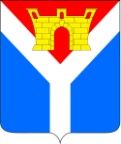 АДМИНИСТРАЦИЯУСТЬ-ЛАБИНСКОГО ГОРОДСКОГО ПОСЕЛЕНИЯУСТЬ-ЛАБИНСКОГО РАЙОНАП О С Т А Н О В Л Е Н И Еот 11.01.2024                        				                                               № 14	г. Усть-ЛабинскОб утверждении перечня кладбищ Усть-Лабинского городского поселения Усть-Лабинского района, на территории которых предоставляются места для семейных (родовых) захоронений	В соответствии с Федеральным законом от 12 января 1996 г. № 8-ФЗ «О погребении и похоронном деле», Законом Краснодарского края                               от 4 февраля 2004 г. № 666-КЗ «О погребении и похоронном деле в Краснодарском крае», Уставом Усть-Лабинского городского поселения          Усть-Лабинского района п о с т а н о в л я ю:1. Утвердить перечень кладбищ Усть-Лабинского городского поселения Усть-Лабинского района, на территории которых предоставляются места для создания семейных (родовых) захоронений, согласно приложению к настоящему постановлению.2. Отделу по общим и организационным вопросам администрации              Усть-Лабинского городского поселения Усть-Лабинского района                      (Владимирова М.А.) обнародовать настоящее постановление путем размещения его на официальном сайте администрации Усть-Лабинского городского поселения Усть-Лабинского района в информационно-телекоммуникационной сети «Интернет» и на информационных стендах МБУК «Централизованная районная библиотека МО Усть-Лабинский район».3. Контроль за выполнением настоящего постановления возложить на исполняющего обязанности заместителя главы Усть-Лабинского городского поселения Усть-Лабинского района Щемелинина И.В.4. Постановление вступает в силу после его официального обнародования. Глава Усть-Лабинского городского поселения Усть-Лабинского района						       		   Д.Н. СмирновПРИЛОЖЕНИЕ к постановлению администрации Усть-Лабинского городского поселения Усть-Лабинского района от  11.01.2024 г.  № 14ПЕРЕЧЕНЬкладбищ Усть-Лабинского городского поселения Усть-Лабинского района, на территории которых предоставляются места для создания семейных (родовых) захороненийНачальник отдела по вопросам ЖКХ и благоустройства администрации Усть-Лабинского городского поселения Усть-Лабинского района                                                                    А.А. Сорокинп/нАдрес (местонахождения)Площадь, м.кв.Кадастровый номер1г. Усть-Лабинск,                 ул.Звездная,20А91 51323:35:0550002:22г. Усть-Лабинск, ул. Звездная, (прилегает к ул.Звездная,20А)1717423:35:0550002:33г. Усть-Лабинск,                 ул.Звездная,22А62 00023:35:0501000:7654г. Усть-Лабинск, прилегающий                  ул.Звездная,22А(многоконтурный)20 60123:35:0000000:17565г. Усть-Лабинск,                                ул.Звездная,20А/4117 27223:35:0501000:13676г. Усть-Лабинск,                                ул.Звездная,20А/569 48823:35:0501000:1365